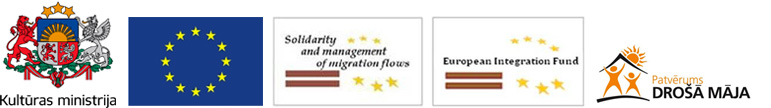 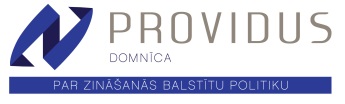 Noslēdzas apjomīgs Trešo valstu valstspiederīgo integrācijas Latvijā projektsBiedrības “Patvērums “Drošā māja”” un “Sabiedriskās politikas centrs PROVIDUS” informē, ka šā gada 30.jūnijā noslēdzas Eiropas Trešo valstu valstspiederīgo integrācijas fonda atbalstītais projekts “Daudzpusīgi risinājumi sabiedrības izglītošanai un integrācijai 3”, kura īstenošana tika uzsākta 2014.gada 28.novembrī. Tā mērķis bija attīstīt daudzpusīgas un Trešo valstu valstspiederīgajiem* pieejamas atbalsta, adaptācijas un integrācijas iespējas, kā arī paaugstināt mērķa grupas motivāciju līdzdalībai sabiedrības procesos. Biedrības pārstāvji atzīmē, ka projekta laikā ar informāciju par integrācijas jautājumiem mājas lapā www.patverums-dm.lv iepazinušies vien vairāk kā 14 000 interesentu.Lai uzlabotu latviešu valodas apguves un praktizēšanas iespējas, nodrošinātu sociālā atbalsta pieejamību un sociālo kontaktu veidošanos, projekta ietvaros tika īstenotas šādas aktivitātes:Sešās Latvijas pilsētās – Alūksnē, Balvos, Liepājā, Stopiņos, Olainē un Rīgā - tika piedāvāta latviešu valodas apguve dažādiem valodu līmeņiem, kā arī tika nodrošināta iespēja kārtot valsts valodas prasmju pārbaudes eksāmenu.Lai mazinātu kursu apmeklētāju psiholoģisko barjeru uzsākt runāt latviešu valodā, minētajās pilsētās darbojās arī latviešu sarunvalodas klubi, kuru ietvaros dalībniekiem bija iespēja attīstīt gan valodas prasmi, gan arī piedalīties dažādās ekskursijās un iepazīt Latvijas kultūru, tradīcijas, vēsturi, kultūrvēsturiskos objektus.Latviešu valodas pielietošanu sadzīvē veicināja un latviešu valodas apguvi turpināt motivēja radošās Integrācijas nodarbības – atbalsta pasākumi mazaizsargātām Trešo valstu pilsoņu grupām, kā arī sadarbības iespējas dažādu valstu jauniešiem brīvprātīgo darbā. Aktivitāšu ietvaros tika noorganizētas divas brīvprātīgo apmācības un iniciētas atsevišķas jauniešu aktivitātes.Informatīvajā dienā „Riču Raču”, kas 13.jūnijā notika Latvijas Etnogrāfiskajā brīvdabas muzejā, satikās visu projekta aktivitāšu dalībnieki. Pasākuma ietvaros dalībniekiem bija iespēja jaunus cilvēkus, stāstīt par savu novadu un prezentēt pašu sagatavoto Ceļvedi „Dažādības meklējumos”, saņemt konsultācijas par aktuālajiem jautājumiem no projekta speciālistiem, gan arī praktizēt latviešu valodu, piedaloties ekskursijās un dažādās radošajās darbnīcās.Rast individuālus risinājumus dažādiem sadzīviskiem, sociāliem vai juridiskiem jautājumiem, kā arī palīdzēt orientēties Latvijā pieejamajos resursos projektā palīdzēja profesionāli konsultanti. Visbiežāk konsultācijas projekta gaitā sniegtas par uzturēšanās atļaujām, nodarbinātības, ģimenes apvienošanas, mantojuma jautājumiem.Aktuālie problēmsituāciju risinājumi Trešo valstu valstspiederīgajiem tika atspoguļoti arī LNT īpaši veidotā astoņu sižetu ciklā “Uzzini, kur uzzināt!”, kā arī interneta televīzijas NVOTV apaļā galda diskusijās. Informācijas pieejamība nodrošināta arī ar interneta resursa www.dzivotlatvija.lv starpniecību. Veicinot aktīvu imigrantu sabiedrisko organizāciju veidošanos, projekta ietvaros pilotēta mentoru programma līdzdalības veicināšanai Trešo valstu valstspiederīgajiem. “Sabiedriskais politikas centrs PROVIDUS” īstenotajā aktivitātē tika iesaistīti Trešo valstu pilsoņu un nesen naturalizēto Latvijas pilsoņu mentori, kuri nodarbībās stiprināja savu līderības kapacitāti, attīstīja savai kopienai saistošu iniciatīvu un saņēma nepieciešamo atbalstu tās īstenošanai. Lai veicinātu sabiedrības izpratni par migrantiem Latvijā, projektā izveidota interneta platforma ww.voiceofmigrants.eu, kurā projekta mērķa grupai tiek sniegta iespēja pašiem pastāstīt par sevi un savu dzīvi Latvijā.NVO kapacitātes un sadarbības jautājumi projekta laikā tika risināti ar Dialoga platformas pilnveidošanas palīdzību. Šīs platformas tikšanās ietvaros imigrantu integrācijas jomā aktīvās NVO apmainījās ar jomas aktualitātēm un Trešo valstu piederīgo vajadzībām, kā arī diskutēja par nozīmīgākajiem politikas instrumentiem – ES Patvēruma un migrācijas fonda aktivitāšu plānošanu Latvijā, imigrantu integrāciju ietekmējošo likumdošanu un rīcībpolitiku. Projektu (līdz)finansē Eiropas Savienība. Projekta "Daudzpusīgi risinājumi sabiedrības izglītošanai un integrācijai - 3" īstenošana tiek līdzfinansēta 75% no Eiropas trešo valstu valstspiederīgo integrācijas fonda un 25% no valsts budžeta līdzekļiem. Šī publikācija ir veidota ar Eiropas Trešo valstu valstspiederīgo integrācijas fonda atbalstu. Par publikācijas saturu atbild biedrība "Patvērums "Drošā māja"". Informāciju sagatavoja: Rasa Saliņa, komunikāciju un sociālo mediju eksperte, mob. tel. nr. (+371) 29145314, e-pasts: rasa.salina@gmail.com